В соответствии со статьей 179 Бюджетного кодекса Российской Федерации, постановлением администрации Сланцевского муниципального района от 12.07.2018 № 884-п «О порядке разработки, утверждения и контроля за реализацией муниципальных программ Сланцевского муниципального района и Сланцевского городского поселения» (далее - Порядок), в соответствии с решением совета депутатов Сланцевского городского поселения от 19.12.2023 280-гсд «О внесении изменений в решение совета депутатов муниципального образования Сланцевское городское поселение от 22.12.2022 № 222-гсд «О бюджете муниципального образования Сланцевское городское поселение Сланцевского муниципального района Ленинградской области на 2023 год и на плановый период 2024 и 2025 годов» и решением совета депутатов Сланцевского городского поселения от 19.12.2023 № 281-гсд «О бюджете муниципального образования Сланцевское городское поселение Сланцевского муниципального района Ленинградской области на 2024 год и на плановый период 2025 и 2026 годов», на основании выписки из протокола заседания экспертного совета при администрации Сланцевского  муниципального района по разработке и реализации муниципальных программ от 30.01.2024 № 2/24 и экспертного заключения ревизионной комиссии муниципального образования Сланцевский муниципальный район Ленинградской области от 19 января 2024 года № 01-18-04/1, администрация Сланцевского муниципального района п о с т а н о в л я е т:1. Внести в муниципальную программу «Безопасность жизнедеятельности населения Сланцевского городского поселения», утвержденную постановлением администрации Сланцевского муниципального района от 24.07.2019 № 1028-п (с изменениями от 05.11.2019 № 1748-п, от 25.06.2020 № 815-п, от 02.12.2020 № 1679-п, от 19.03.2021 № 336-п, от 07.04.2021 № 434-п, от 04.08.2021 № 1003-п, от 03.12.2021 № 1656-п, от 23.12.2021 № 1830-п, от 30.03.2022 № 418-п, от 16.08.2022 № 1273-п, от 15.11.2022 № 1771-п, от 17.02.2023 № 252-п, от 02.05.2023 № 706-п, от 19.06.2023 № 947-п, от 21.08.2023 № 1361-п, от 16.10.2023 № 1815-п)  (далее – муниципальная программа) следующие изменения:1.1. В паспорте Программы строку 8 изложить в следующей редакции:1.2. Приложение 2 Программы изложить в новой редакции согласно приложению.1.3.Муниципальную программу дополнить приложением 7, согласно приложению.2. Опубликовать настоящее постановление в приложении к газете «Знамя труда» (без приложений) и разместить на официальном сайте администрации муниципального образования Сланцевский муниципальный район Ленинградской области в полном объёме.3. Контроль за исполнением возложить на заместителя главы администрации Сланцевского муниципального района Щербакову М.А.Глава администрациимуниципального образования                                                              М.Б. Чистова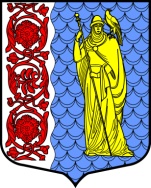 Администрация муниципального образованияСланцевский муниципальный район Ленинградской областиПОСТАНОВЛЕНИЕАдминистрация муниципального образованияСланцевский муниципальный район Ленинградской областиПОСТАНОВЛЕНИЕАдминистрация муниципального образованияСланцевский муниципальный район Ленинградской областиПОСТАНОВЛЕНИЕАдминистрация муниципального образованияСланцевский муниципальный район Ленинградской областиПОСТАНОВЛЕНИЕ№О внесении изменений в муниципальную программу «Безопасность жизнедеятельности населения Сланцевского городского поселения», утвержденную постановлением администрации Сланцевского муниципального района от 24.07.2019 № 1028-п Финансовое обеспечение муниципальной программы - всего, в том числе по годам реализацииПриложение 2к муниципальной программе (в редакции постановления администрации Сланцевского муниципального района от _____________ № _____-п  План мероприятий муниципальной программы  «Безопасность
жизнедеятельности населения Сланцевского городского поселения»План мероприятий муниципальной программы  «Безопасность
жизнедеятельности населения Сланцевского городского поселения»План мероприятий муниципальной программы  «Безопасность
жизнедеятельности населения Сланцевского городского поселения»План мероприятий муниципальной программы  «Безопасность
жизнедеятельности населения Сланцевского городского поселения»План мероприятий муниципальной программы  «Безопасность
жизнедеятельности населения Сланцевского городского поселения»План мероприятий муниципальной программы  «Безопасность
жизнедеятельности населения Сланцевского городского поселения»План мероприятий муниципальной программы  «Безопасность
жизнедеятельности населения Сланцевского городского поселения»План мероприятий муниципальной программы  «Безопасность
жизнедеятельности населения Сланцевского городского поселения»План мероприятий муниципальной программы  «Безопасность
жизнедеятельности населения Сланцевского городского поселения»План мероприятий муниципальной программы  «Безопасность
жизнедеятельности населения Сланцевского городского поселения»План мероприятий муниципальной программы  «Безопасность
жизнедеятельности населения Сланцевского городского поселения»План мероприятий муниципальной программы  «Безопасность
жизнедеятельности населения Сланцевского городского поселения»План мероприятий муниципальной программы  «Безопасность
жизнедеятельности населения Сланцевского городского поселения»План мероприятий муниципальной программы  «Безопасность
жизнедеятельности населения Сланцевского городского поселения»План мероприятий муниципальной программы  «Безопасность
жизнедеятельности населения Сланцевского городского поселения»План мероприятий муниципальной программы  «Безопасность
жизнедеятельности населения Сланцевского городского поселения»План мероприятий муниципальной программы  «Безопасность
жизнедеятельности населения Сланцевского городского поселения»План мероприятий муниципальной программы  «Безопасность
жизнедеятельности населения Сланцевского городского поселения»Тыс.руб.№ п/пМероприятияГоды реализацииПланируемые объемы финансирования (тыс. рублей в ценах года реализации мероприятия)Планируемые объемы финансирования (тыс. рублей в ценах года реализации мероприятия)Планируемые объемы финансирования (тыс. рублей в ценах года реализации мероприятия)Планируемые объемы финансирования (тыс. рублей в ценах года реализации мероприятия)Планируемые объемы финансирования (тыс. рублей в ценах года реализации мероприятия)Планируемые объемы финансирования (тыс. рублей в ценах года реализации мероприятия)Ответственные исполнители№ п/пМероприятияГоды реализацииВСЕГОВ том числеВ том числеВ том числеВ том числеВ том числеОтветственные исполнители№ п/пМероприятияГоды реализацииВСЕГОФедеральный бюджетОбластной бюджетБюджет районаМестный бюджетПрочие источникиОтветственные исполнители1234567889Комплексы процессных мероприятийКомплексы процессных мероприятийКомплексы процессных мероприятийКомплексы процессных мероприятийКомплексы процессных мероприятийКомплексы процессных мероприятийКомплексы процессных мероприятийКомплексы процессных мероприятийКомплексы процессных мероприятийКомплексы процессных мероприятий1. Комплекс процессных мероприятий «Участие в профилактике терроризма и экстремизма, минимизация и ликвидация их проявлений, оказания содействия в обеспечении правопорядка»1. Комплекс процессных мероприятий «Участие в профилактике терроризма и экстремизма, минимизация и ликвидация их проявлений, оказания содействия в обеспечении правопорядка»1. Комплекс процессных мероприятий «Участие в профилактике терроризма и экстремизма, минимизация и ликвидация их проявлений, оказания содействия в обеспечении правопорядка»1. Комплекс процессных мероприятий «Участие в профилактике терроризма и экстремизма, минимизация и ликвидация их проявлений, оказания содействия в обеспечении правопорядка»1. Комплекс процессных мероприятий «Участие в профилактике терроризма и экстремизма, минимизация и ликвидация их проявлений, оказания содействия в обеспечении правопорядка»1. Комплекс процессных мероприятий «Участие в профилактике терроризма и экстремизма, минимизация и ликвидация их проявлений, оказания содействия в обеспечении правопорядка»1. Комплекс процессных мероприятий «Участие в профилактике терроризма и экстремизма, минимизация и ликвидация их проявлений, оказания содействия в обеспечении правопорядка»1. Комплекс процессных мероприятий «Участие в профилактике терроризма и экстремизма, минимизация и ликвидация их проявлений, оказания содействия в обеспечении правопорядка»1. Комплекс процессных мероприятий «Участие в профилактике терроризма и экстремизма, минимизация и ликвидация их проявлений, оказания содействия в обеспечении правопорядка»1. Комплекс процессных мероприятий «Участие в профилактике терроризма и экстремизма, минимизация и ликвидация их проявлений, оказания содействия в обеспечении правопорядка»1Техническое обслуживание АПК АИС «Безопасный город»2022599,850,000,000,00599,850,00Отдел по безопасности ГО, ЧС и ПБ 1Техническое обслуживание АПК АИС «Безопасный город»2023598,800,000,000,00598,800,00Отдел по безопасности ГО, ЧС и ПБ 2Замена неработающего оборудования АПК АИС «Безопасный город»202256,600,000,000,0056,600,00Отдел по безопасности ГО, ЧС и ПБ 2Замена неработающего оборудования АПК АИС «Безопасный город»2023133,000,000,000,00133,000,00Отдел по безопасности ГО, ЧС и ПБ 3
Развитие АПК  АИС «Безопасный город»

2022598,600,000,000,00598,600,00Отдел по безопасности ГО, ЧС и ПБ, МКУК «КДЦ»3
Развитие АПК  АИС «Безопасный город»

20231251,400,000,000,001251,400,00Отдел по безопасности ГО, ЧС и ПБ, МКУК «КДЦ»4Участие в охране общественного порядка, обеспечении выполнения требований антитеррористической защищенности объектов находящихся в собственности органов местного самоуправления2022311,100,000,000,00311,100,00Отдел по безопасности ГО, ЧС и ПБ 4Участие в охране общественного порядка, обеспечении выполнения требований антитеррористической защищенности объектов находящихся в собственности органов местного самоуправления2023211,20,000,000,00211,20,00Отдел по безопасности ГО, ЧС и ПБ 5Оказание поддержки ДНД20223,50,000,000,003,50,00Отдел по безопасности ГО, ЧС и ПБ 5Оказание поддержки ДНД2023225,6740,00216,0740,009,60,00Отдел по безопасности ГО, ЧС и ПБ 6Участие в профилактике наркомании202210,000,000,000,0010,000,00Отдел по безопасности ГО, ЧС и ПБ 6Участие в профилактике наркомании20230,000,000,000,000,000,00Отдел по безопасности ГО, ЧС и ПБ Итого:Итого:20221579,650,000,000,001579,650,00Итого:Итого:20232420,0740,000,000,002204,00,00ИТОГО ПО КОМПЛЕКСУ:ИТОГО ПО КОМПЛЕКСУ:3999,724216,0743783,652. Комплекс процессных мероприятий «Защита населения от ЧС, участие в предупреждении и ликвидации последствий ЧС природного и техногенного характера»2. Комплекс процессных мероприятий «Защита населения от ЧС, участие в предупреждении и ликвидации последствий ЧС природного и техногенного характера»2. Комплекс процессных мероприятий «Защита населения от ЧС, участие в предупреждении и ликвидации последствий ЧС природного и техногенного характера»2. Комплекс процессных мероприятий «Защита населения от ЧС, участие в предупреждении и ликвидации последствий ЧС природного и техногенного характера»2. Комплекс процессных мероприятий «Защита населения от ЧС, участие в предупреждении и ликвидации последствий ЧС природного и техногенного характера»2. Комплекс процессных мероприятий «Защита населения от ЧС, участие в предупреждении и ликвидации последствий ЧС природного и техногенного характера»2. Комплекс процессных мероприятий «Защита населения от ЧС, участие в предупреждении и ликвидации последствий ЧС природного и техногенного характера»2. Комплекс процессных мероприятий «Защита населения от ЧС, участие в предупреждении и ликвидации последствий ЧС природного и техногенного характера»2. Комплекс процессных мероприятий «Защита населения от ЧС, участие в предупреждении и ликвидации последствий ЧС природного и техногенного характера»2. Комплекс процессных мероприятий «Защита населения от ЧС, участие в предупреждении и ликвидации последствий ЧС природного и техногенного характера»1Создание условий для организации на территории Сланцевского городского поселения обучения не работающего населения действиям при возникновении чрезвычайных ситуаций202215,000,000,000,0015,000,00Отдел по безопасности ГО, ЧС и ПБ 1Создание условий для организации на территории Сланцевского городского поселения обучения не работающего населения действиям при возникновении чрезвычайных ситуаций20230,000,000,000,000,000,00Отдел по безопасности ГО, ЧС и ПБ 2Создание резервного финансового фонда для предупреждения и ликвидации ЧС2022250,000,000,000,00250,000,00Отдел по безопасности ГО, ЧС и ПБ 2Создание резервного финансового фонда для предупреждения и ликвидации ЧС20230,000,000,000,000,000,00Отдел по безопасности ГО, ЧС и ПБ 3Создание местной системы оповещения 2022531,502670,000,000,00531,502670,00Отдел по безопасности ГО, ЧС и ПБ 3Создание местной системы оповещения 2023895,183870,000,000,00895,183870,00Отдел по безопасности ГО, ЧС и ПБ 4Техническое обслуживание и ремонт системы оповещения20220,000,000,000,000,000,00Отдел по безопасности ГО, ЧС и ПБ4Техническое обслуживание и ремонт системы оповещения202320,000,000,000,0020,000,00Отдел по безопасности ГО, ЧС и ПБИтого :Итого :2022796,502670,000,000,00796,502670,00Итого :Итого :2023915,183870,000,000,00915,183870,00ИТОГО ПО КОМПЛЕКСУ:ИТОГО ПО КОМПЛЕКСУ:1711,686541711,686543. Комплекс процессных мероприятий «Обеспечение первичных мер пожарной безопасности. Осуществление мероприятий по обеспечению безопасности людей на водных объектах»3. Комплекс процессных мероприятий «Обеспечение первичных мер пожарной безопасности. Осуществление мероприятий по обеспечению безопасности людей на водных объектах»3. Комплекс процессных мероприятий «Обеспечение первичных мер пожарной безопасности. Осуществление мероприятий по обеспечению безопасности людей на водных объектах»3. Комплекс процессных мероприятий «Обеспечение первичных мер пожарной безопасности. Осуществление мероприятий по обеспечению безопасности людей на водных объектах»3. Комплекс процессных мероприятий «Обеспечение первичных мер пожарной безопасности. Осуществление мероприятий по обеспечению безопасности людей на водных объектах»3. Комплекс процессных мероприятий «Обеспечение первичных мер пожарной безопасности. Осуществление мероприятий по обеспечению безопасности людей на водных объектах»3. Комплекс процессных мероприятий «Обеспечение первичных мер пожарной безопасности. Осуществление мероприятий по обеспечению безопасности людей на водных объектах»3. Комплекс процессных мероприятий «Обеспечение первичных мер пожарной безопасности. Осуществление мероприятий по обеспечению безопасности людей на водных объектах»3. Комплекс процессных мероприятий «Обеспечение первичных мер пожарной безопасности. Осуществление мероприятий по обеспечению безопасности людей на водных объектах»3. Комплекс процессных мероприятий «Обеспечение первичных мер пожарной безопасности. Осуществление мероприятий по обеспечению безопасности людей на водных объектах»1Проведение противопожарной пропаганды202210,000,000,000,0010,000,00Отдел по безопасности ГО, ЧС и ПБ 1Проведение противопожарной пропаганды20230,000,000,000,000,000,00Отдел по безопасности ГО, ЧС и ПБ 2Оказание поддержки ДПД20220,000,000,000,000,000,00Отдел по безопасности ГО, ЧС и ПБ 2Оказание поддержки ДПД20230,000,000,000,000,000,00Отдел по безопасности ГО, ЧС и ПБ 3Устройство (обновление) противопожарной  минерализованной полосы202241,600,000,000,0041,600,00Отдел по безопасности ГО, ЧС и ПБ 3Устройство (обновление) противопожарной  минерализованной полосы202394,100,000,000,0094,100,00Отдел по безопасности ГО, ЧС и ПБ 4Обеспечение безопасности людей на водных объектах2022788,000,000,000,00788,000,00Отдел по безопасности ГО, ЧС и ПБ 4Обеспечение безопасности людей на водных объектах2023744,714250,000,000,00744,714250,00Отдел по безопасности ГО, ЧС и ПБ 5Оборудование и содержание пожарных водоисточников2022417,1140,000,000,00417,1140,00Отдел по безопасности ГО, ЧС и ПБ 5Оборудование и содержание пожарных водоисточников2023599,000,000,000,00599,000,00Отдел по безопасности ГО, ЧС и ПБ 6Обеспечение первичными средствами пожаротушения202284,817190,000,000,0084,817190,00Отдел по безопасности ГО, ЧС и ПБ 6Обеспечение первичными средствами пожаротушения20230,000,000,000,000,000,00Отдел по безопасности ГО, ЧС и ПБ Итого:Итого:20221341,531190,000,000,001341,531190,00Итого:Итого:20231437,814250,000,000,001437,814250,00ИТОГО ПО КОМПЛЕКСУ:ИТОГО ПО КОМПЛЕКСУ:2779,345442779,34544ВСЕГО по ПрограммеВСЕГО по Программе20223717,683860,000,000,003717,683860,0020234773,072120,00216,0740,004556,998120,00ИТОГО ПО ПРОГРАММЕ:ИТОГО ПО ПРОГРАММЕ:8490,75598216,0748274,68198Приложение 7к муниципальной программе (в редакции постановления администрации Сланцевского муниципального района от _____________ № _____-п  План мероприятий муниципальной программы  «Безопасность
жизнедеятельности населения Сланцевского городского поселения»План мероприятий муниципальной программы  «Безопасность
жизнедеятельности населения Сланцевского городского поселения»План мероприятий муниципальной программы  «Безопасность
жизнедеятельности населения Сланцевского городского поселения»План мероприятий муниципальной программы  «Безопасность
жизнедеятельности населения Сланцевского городского поселения»План мероприятий муниципальной программы  «Безопасность
жизнедеятельности населения Сланцевского городского поселения»План мероприятий муниципальной программы  «Безопасность
жизнедеятельности населения Сланцевского городского поселения»План мероприятий муниципальной программы  «Безопасность
жизнедеятельности населения Сланцевского городского поселения»План мероприятий муниципальной программы  «Безопасность
жизнедеятельности населения Сланцевского городского поселения»План мероприятий муниципальной программы  «Безопасность
жизнедеятельности населения Сланцевского городского поселения»План мероприятий муниципальной программы  «Безопасность
жизнедеятельности населения Сланцевского городского поселения»План мероприятий муниципальной программы  «Безопасность
жизнедеятельности населения Сланцевского городского поселения»План мероприятий муниципальной программы  «Безопасность
жизнедеятельности населения Сланцевского городского поселения»План мероприятий муниципальной программы  «Безопасность
жизнедеятельности населения Сланцевского городского поселения»План мероприятий муниципальной программы  «Безопасность
жизнедеятельности населения Сланцевского городского поселения»План мероприятий муниципальной программы  «Безопасность
жизнедеятельности населения Сланцевского городского поселения»План мероприятий муниципальной программы  «Безопасность
жизнедеятельности населения Сланцевского городского поселения»План мероприятий муниципальной программы  «Безопасность
жизнедеятельности населения Сланцевского городского поселения»План мероприятий муниципальной программы  «Безопасность
жизнедеятельности населения Сланцевского городского поселения»Тыс.руб.№ п/пМероприятияГоды реализацииПланируемые объемы финансирования (тыс. рублей в ценах года реализации мероприятия)Планируемые объемы финансирования (тыс. рублей в ценах года реализации мероприятия)Планируемые объемы финансирования (тыс. рублей в ценах года реализации мероприятия)Планируемые объемы финансирования (тыс. рублей в ценах года реализации мероприятия)Планируемые объемы финансирования (тыс. рублей в ценах года реализации мероприятия)Планируемые объемы финансирования (тыс. рублей в ценах года реализации мероприятия)Ответственные исполнители№ п/пМероприятияГоды реализацииВСЕГОВ том числеВ том числеВ том числеВ том числеВ том числеОтветственные исполнители№ п/пМероприятияГоды реализацииВСЕГОФедеральный бюджетОбластной бюджетБюджет районаМестный бюджетПрочие источникиОтветственные исполнители1234567889Муниципальные проектыМуниципальные проектыМуниципальные проектыМуниципальные проектыМуниципальные проектыМуниципальные проектыМуниципальные проектыМуниципальные проектыМуниципальные проектыМуниципальные проектыМуниципальный проект "Защита населения от ЧС, участие в предупреждении и ликвидации последствий ЧС природного и техногенного характера"Муниципальный проект "Защита населения от ЧС, участие в предупреждении и ликвидации последствий ЧС природного и техногенного характера"Муниципальный проект "Защита населения от ЧС, участие в предупреждении и ликвидации последствий ЧС природного и техногенного характера"Муниципальный проект "Защита населения от ЧС, участие в предупреждении и ликвидации последствий ЧС природного и техногенного характера"Муниципальный проект "Защита населения от ЧС, участие в предупреждении и ликвидации последствий ЧС природного и техногенного характера"Муниципальный проект "Защита населения от ЧС, участие в предупреждении и ликвидации последствий ЧС природного и техногенного характера"Муниципальный проект "Защита населения от ЧС, участие в предупреждении и ликвидации последствий ЧС природного и техногенного характера"Муниципальный проект "Защита населения от ЧС, участие в предупреждении и ликвидации последствий ЧС природного и техногенного характера"Муниципальный проект "Защита населения от ЧС, участие в предупреждении и ликвидации последствий ЧС природного и техногенного характера"Муниципальный проект "Защита населения от ЧС, участие в предупреждении и ликвидации последствий ЧС природного и техногенного характера"1Создание местной системы оповещения 2024943,30,000,000,00943,30,00Отдел по безопасности ГО, ЧС и ПБ1Создание местной системы оповещения 2025857,50,000,000,00857,50,00Отдел по безопасности ГО, ЧС и ПБ1Создание местной системы оповещения 20261004,10,000,000,001004,10,00Отдел по безопасности ГО, ЧС и ПБИтого:Итого:2024943,30,000,000,00943,30,00Итого:Итого:2025857,50,000,000,00857,50,00Итого:Итого:20261004,10,000,000,001004,10,00Комплексы процессных мероприятийКомплексы процессных мероприятийКомплексы процессных мероприятийКомплексы процессных мероприятийКомплексы процессных мероприятийКомплексы процессных мероприятийКомплексы процессных мероприятийКомплексы процессных мероприятийКомплексы процессных мероприятийКомплексы процессных мероприятий1. Комплекс процессных мероприятий «Участие в профилактике терроризма и экстремизма, минимизация и ликвидация их проявлений, оказания содействия в обеспечении правопорядка»1. Комплекс процессных мероприятий «Участие в профилактике терроризма и экстремизма, минимизация и ликвидация их проявлений, оказания содействия в обеспечении правопорядка»1. Комплекс процессных мероприятий «Участие в профилактике терроризма и экстремизма, минимизация и ликвидация их проявлений, оказания содействия в обеспечении правопорядка»1. Комплекс процессных мероприятий «Участие в профилактике терроризма и экстремизма, минимизация и ликвидация их проявлений, оказания содействия в обеспечении правопорядка»1. Комплекс процессных мероприятий «Участие в профилактике терроризма и экстремизма, минимизация и ликвидация их проявлений, оказания содействия в обеспечении правопорядка»1. Комплекс процессных мероприятий «Участие в профилактике терроризма и экстремизма, минимизация и ликвидация их проявлений, оказания содействия в обеспечении правопорядка»1. Комплекс процессных мероприятий «Участие в профилактике терроризма и экстремизма, минимизация и ликвидация их проявлений, оказания содействия в обеспечении правопорядка»1. Комплекс процессных мероприятий «Участие в профилактике терроризма и экстремизма, минимизация и ликвидация их проявлений, оказания содействия в обеспечении правопорядка»1. Комплекс процессных мероприятий «Участие в профилактике терроризма и экстремизма, минимизация и ликвидация их проявлений, оказания содействия в обеспечении правопорядка»1. Комплекс процессных мероприятий «Участие в профилактике терроризма и экстремизма, минимизация и ликвидация их проявлений, оказания содействия в обеспечении правопорядка»1Техническое обслуживание АПК АИС «Безопасный город»2024978,000,000,000,00978,000,00Отдел по безопасности ГО, ЧС и ПБ 1Техническое обслуживание АПК АИС «Безопасный город»2025889,00,000,000,00889,00,00Отдел по безопасности ГО, ЧС и ПБ 1Техническое обслуживание АПК АИС «Безопасный город»20261041,00,000,000,001041,00,00Отдел по безопасности ГО, ЧС и ПБ 2Замена неработающего оборудования АПК АИС «Безопасный город»2024159,60,000,000,00159,60,00Отдел по безопасности ГО, ЧС и ПБ 2Замена неработающего оборудования АПК АИС «Безопасный город»2025145,10,000,000,00145,10,00Отдел по безопасности ГО, ЧС и ПБ 2Замена неработающего оборудования АПК АИС «Безопасный город»2026169,90,000,000,00169,90,00Отдел по безопасности ГО, ЧС и ПБ 3
Развитие АПК  АИС «Безопасный город»

20240,000,000,000,000,000,00Отдел по безопасности ГО, ЧС и ПБ3
Развитие АПК  АИС «Безопасный город»

20250,000,000,000,000,000,00Отдел по безопасности ГО, ЧС и ПБ3
Развитие АПК  АИС «Безопасный город»

20260,000,000,000,000,000,00Отдел по безопасности ГО, ЧС и ПБ4Участие в охране общественного порядка, обеспечении выполнения требований антитеррористической защищенности объектов находящихся в собственности органов местного самоуправления2024327,20,000,000,00327,20,00Отдел по безопасности ГО, ЧС и ПБ 4Участие в охране общественного порядка, обеспечении выполнения требований антитеррористической защищенности объектов находящихся в собственности органов местного самоуправления2025297,40,000,000,00297,40,00Отдел по безопасности ГО, ЧС и ПБ 4Участие в охране общественного порядка, обеспечении выполнения требований антитеррористической защищенности объектов находящихся в собственности органов местного самоуправления2026348,30,000,000,00348,30,00Отдел по безопасности ГО, ЧС и ПБ 5Оказание поддержки ДНД2024235,30,00216,100,0019,20,00Отдел по безопасности ГО, ЧС и ПБ 5Оказание поддержки ДНД202517,50,000,000,0017,50,00Отдел по безопасности ГО, ЧС и ПБ 5Оказание поддержки ДНД202620,40,000,000,0020,40,00Отдел по безопасности ГО, ЧС и ПБ 6Участие в профилактике наркомании202410,00,000,000,0010,00,00Отдел по безопасности ГО, ЧС и ПБ 6Участие в профилактике наркомании20259,10,000,000,009,10,00Отдел по безопасности ГО, ЧС и ПБ 6Участие в профилактике наркомании202610,60,000,000,0010,60,00Отдел по безопасности ГО, ЧС и ПБ Итого:Итого:20241710,10,00216,100,001494,000,00Итого:Итого:20251358,10,000,000,001358,10,00Итого:Итого:20261590,20,000,000,001590,20,00ИТОГО ПО КОМПЛЕКСУ:ИТОГО ПО КОМПЛЕКСУ:4658,4216,14442,32. Комплекс процессных мероприятий «Защита населения от ЧС, участие в предупреждении и ликвидации последствий ЧС природного и техногенного характера»2. Комплекс процессных мероприятий «Защита населения от ЧС, участие в предупреждении и ликвидации последствий ЧС природного и техногенного характера»2. Комплекс процессных мероприятий «Защита населения от ЧС, участие в предупреждении и ликвидации последствий ЧС природного и техногенного характера»2. Комплекс процессных мероприятий «Защита населения от ЧС, участие в предупреждении и ликвидации последствий ЧС природного и техногенного характера»2. Комплекс процессных мероприятий «Защита населения от ЧС, участие в предупреждении и ликвидации последствий ЧС природного и техногенного характера»2. Комплекс процессных мероприятий «Защита населения от ЧС, участие в предупреждении и ликвидации последствий ЧС природного и техногенного характера»2. Комплекс процессных мероприятий «Защита населения от ЧС, участие в предупреждении и ликвидации последствий ЧС природного и техногенного характера»2. Комплекс процессных мероприятий «Защита населения от ЧС, участие в предупреждении и ликвидации последствий ЧС природного и техногенного характера»2. Комплекс процессных мероприятий «Защита населения от ЧС, участие в предупреждении и ликвидации последствий ЧС природного и техногенного характера»2. Комплекс процессных мероприятий «Защита населения от ЧС, участие в предупреждении и ликвидации последствий ЧС природного и техногенного характера»1Создание условий для организации на территории Сланцевского городского поселения обучения не работающего населения действиям при возникновении чрезвычайных ситуаций202410,00,000,000,0010,00,00Отдел по безопасности ГО, ЧС и ПБ 1Создание условий для организации на территории Сланцевского городского поселения обучения не работающего населения действиям при возникновении чрезвычайных ситуаций20259,10,000,000,009,10,00Отдел по безопасности ГО, ЧС и ПБ 1Создание условий для организации на территории Сланцевского городского поселения обучения не работающего населения действиям при возникновении чрезвычайных ситуаций202610,60,000,000,0010,60,00Отдел по безопасности ГО, ЧС и ПБ 2Создание резервного финансового фонда для предупреждения и ликвидации ЧС20241000,03050,000,000,001000,03050,00Отдел по безопасности ГО, ЧС и ПБ 2Создание резервного финансового фонда для предупреждения и ликвидации ЧС20251000,379060,000,000,001000,379060,00Отдел по безопасности ГО, ЧС и ПБ 2Создание резервного финансового фонда для предупреждения и ликвидации ЧС20261000,492220,000,000,001000,492220,00Отдел по безопасности ГО, ЧС и ПБ 3Создание местной системы оповещения 20240,000,000,000,000,000,00Отдел по безопасности ГО, ЧС и ПБ 3Создание местной системы оповещения 20250,000,000,000,000,000,00Отдел по безопасности ГО, ЧС и ПБ 3Создание местной системы оповещения 20260,000,000,000,000,000,00Отдел по безопасности ГО, ЧС и ПБ 4Техническое обслуживание и ремонт системы оповещения2024172,80,000,000,00172,80,00Отдел по безопасности ГО, ЧС и ПБ4Техническое обслуживание и ремонт системы оповещения2025157,10,000,000,00157,10,00Отдел по безопасности ГО, ЧС и ПБ4Техническое обслуживание и ремонт системы оповещения2026183,90,000,000,00183,90,00Отдел по безопасности ГО, ЧС и ПБИтого :Итого :20241182,83050,000,000,001182,83050,00Итого :Итого :20251166,579060,000,000,001166,579060,00Итого :Итого :20261194,992220,000,000,001194,992220,00ИТОГО ПО КОМПЛЕКСУ:ИТОГО ПО КОМПЛЕКСУ:3544,401783544,401783. Комплекс процессных мероприятий «Обеспечение первичных мер пожарной безопасности. Осуществление мероприятий по обеспечению безопасности людей на водных объектах»3. Комплекс процессных мероприятий «Обеспечение первичных мер пожарной безопасности. Осуществление мероприятий по обеспечению безопасности людей на водных объектах»3. Комплекс процессных мероприятий «Обеспечение первичных мер пожарной безопасности. Осуществление мероприятий по обеспечению безопасности людей на водных объектах»3. Комплекс процессных мероприятий «Обеспечение первичных мер пожарной безопасности. Осуществление мероприятий по обеспечению безопасности людей на водных объектах»3. Комплекс процессных мероприятий «Обеспечение первичных мер пожарной безопасности. Осуществление мероприятий по обеспечению безопасности людей на водных объектах»3. Комплекс процессных мероприятий «Обеспечение первичных мер пожарной безопасности. Осуществление мероприятий по обеспечению безопасности людей на водных объектах»3. Комплекс процессных мероприятий «Обеспечение первичных мер пожарной безопасности. Осуществление мероприятий по обеспечению безопасности людей на водных объектах»3. Комплекс процессных мероприятий «Обеспечение первичных мер пожарной безопасности. Осуществление мероприятий по обеспечению безопасности людей на водных объектах»3. Комплекс процессных мероприятий «Обеспечение первичных мер пожарной безопасности. Осуществление мероприятий по обеспечению безопасности людей на водных объектах»3. Комплекс процессных мероприятий «Обеспечение первичных мер пожарной безопасности. Осуществление мероприятий по обеспечению безопасности людей на водных объектах»1Проведение противопожарной пропаганды202410,00,000,000,0010,00,00Отдел по безопасности ГО, ЧС и ПБ 1Проведение противопожарной пропаганды20259,10,000,000,009,10,00Отдел по безопасности ГО, ЧС и ПБ 1Проведение противопожарной пропаганды202610,60,000,000,0010,60,00Отдел по безопасности ГО, ЧС и ПБ 2Оказание поддержки ДПД202410,40,000,000,0010,40,00Отдел по безопасности ГО, ЧС и ПБ 2Оказание поддержки ДПД20259,50,000,000,009,50,00Отдел по безопасности ГО, ЧС и ПБ 2Оказание поддержки ДПД202611,10,000,000,0011,10,00Отдел по безопасности ГО, ЧС и ПБ 3Устройство (обновление) противопожарной  минерализованной полосы202498,50,000,000,0098,50,00Отдел по безопасности ГО, ЧС и ПБ 3Устройство (обновление) противопожарной  минерализованной полосы202589,50,000,000,0089,50,00Отдел по безопасности ГО, ЧС и ПБ 3Устройство (обновление) противопожарной  минерализованной полосы2026104,80,000,000,00104,80,00Отдел по безопасности ГО, ЧС и ПБ 4Обеспечение безопасности людей на водных объектах2024744,80,000,000,00744,80,00Отдел по безопасности ГО, ЧС и ПБ 4Обеспечение безопасности людей на водных объектах2025677,00,000,000,00677,00,00Отдел по безопасности ГО, ЧС и ПБ 4Обеспечение безопасности людей на водных объектах2026792,80,000,000,00792,80,00Отдел по безопасности ГО, ЧС и ПБ 5Оборудование и содержание пожарных водоисточников2024430,00,000,000,00430,00,00Отдел по безопасности ГО, ЧС и ПБ 5Оборудование и содержание пожарных водоисточников2025390,90,000,000,00390,90,00Отдел по безопасности ГО, ЧС и ПБ 5Оборудование и содержание пожарных водоисточников2026457,70,000,000,00457,70,00Отдел по безопасности ГО, ЧС и ПБ 6Обеспечение первичными средствами пожаротушения202426,00,000,000,0026,00,00Отдел по безопасности ГО, ЧС и ПБ 6Обеспечение первичными средствами пожаротушения202523,60,000,000,0023,60,00Отдел по безопасности ГО, ЧС и ПБ 6Обеспечение первичными средствами пожаротушения202627,70,000,000,0027,70,00Отдел по безопасности ГО, ЧС и ПБ Итого:Итого:20241319,70,000,000,001319,70,00Итого:Итого:20251199,60,000,000,001199,60,00Итого:Итого:20261404,70,000,000,001404,70,00ИТОГО ПО КОМПЛЕКСУ:ИТОГО ПО КОМПЛЕКСУ:3924,03924,0ВСЕГО по ПрограммеВСЕГО по Программе20245155,93050,00216,10,004939,83050,00ВСЕГО по ПрограммеВСЕГО по Программе20254581,779060,000,000,004581,779060,00ВСЕГО по ПрограммеВСЕГО по Программе20265193,992220,000,000,005193,992220,00ИТОГО ПО ПРОГРАММЕ:ИТОГО ПО ПРОГРАММЕ:14931,70178216,114715,60178